Ҡарар	                                                                            решениеО назначении публичных слушаний по проекту предложений о внесении изменений в Генеральный план и Правила землепользования и застройки  сельского поселения Кашкалашинский сельсовет муниципального района Благоварский район Республики БашкортостанВ целях соблюдения права человека на благоприятные условия жизнедеятельности, прав и законных интересов правообладателей земельных участков и объектов капитального строительства, в соответствии с Градостроительным и Земельным кодексами Российской Федерации, Федеральным законом от 06 октября 2003 года № 131-ФЗ «Об общих принципах организации местного самоуправления в Российской Федерации», Генеральным планом сельского поселения Кашкалашинский сельсовет муниципального района Благоварский район Республики Башкортостан, утвержденными Решением Совета сельского поселения Кашкалашинский сельсовет муниципального района Благоварский район Республики Башкортостан от 20 января  2014 года № 21-190, Положением о порядке организации и проведения публичных слушаний в сельском поселении Кашкалашинский сельсовет, утвержденным Решением от 25 декабря 2012 года № 10-88, руководствуясь статьями 27 Устава сельского поселения Кашкалашинский сельсовет муниципального района Благоврский район республики Башкортостан  Совет сельского поселения Кашкалашинский сельсовет РЕШИЛ:1. Назначить на 15 часов 00 минут 28 декабря 2020 года публичные слушания по проекту предложений о внесении изменений в Генеральный план и Правила землепользования и застройки  , в части фрагмента карты Генерального плана Кашкалашинский сельсовет и Карты своевременного использования территории сельского поселения (прилагается).2. Местом проведения публичных слушаний определить административное здание сельского поселения, расположенный по адресу: Республика Башкортостан, Благоварский район, с. Кашкалаши, ул. Советская, 563. Предложить администрации сельского поселения организовать и обеспечить проведение публичных слушаний.4. Установить, что регистрация участников публичных слушаний с указанием фамилии, имени, отчества, почтового адреса производится при наличии паспорта гражданина Российской Федерации либо иного документа, удостоверяющего личность гражданина, проживающего на территории сельского поселения либо являющегося правообладателем земельных участков и (или) объектов капитального строительства, находящихся на территории сельского поселения, начинается не менее чем за час до начала публичных слушаний и заканчивается за пять минут до их начала.5. Установить, что для участия в публичных слушаниях, внесения предложений и замечаний необходимо иметь документ, удостоверяющий личность.6. Установить, что ознакомиться с вопросом, указанным в пункте 1 настоящего постановления, материалами публичных слушаний можно в администрации сельского поселения по адресу: Республика Башкортостан, Благоварский район, с. Кашкалаши, ул. Советская, 56, в рабочие дни с 9 до 16 часов.7. Установить, что предложения и замечания по вопросу, указанному в пункте 1 настоящего постановления, принимаются до 15 часов  28 декабря 2020 года в администрация сельского поселения по адресу: Республика Башкортостан, Благоварский район, с. Кашкалаши, ул. Советская, 56.8. Создать комиссию, ответственную за проведение публичных слушаний, в следующем составе:Председатель комиссии:Бикмеев Булат ИспартовичСекретарь комиссии:Гумерова Рашида Ахатовна– депутат от избирательного округа № 5 .Члены комиссии:Якупова Альфия Гизяровна – депутат от избирательного округа № 3.Бабаева Руслана Маратовна  - депутат от избирательного округа № 1;Гильванов Халим Ханифович - депутат от избирательного округа №  6;9. Обнародовать настоящее  решение на информационном стенде в здании сельского поселения Кашкалашинский сельсовет  муниципального района Благоварский район Республики Башкортостан по адресу: с. Кашкалаши, ул. Советская, 56 и разместить на официальном сайте сельского поселения.10. Контроль за исполнением настоящего постановления оставляю за собой.Глава  сельского поселения Кашкалашинский сельсовет муниципального района Благоварский район Республики Башкортостан 		 			Бикмеев Б.И.     с. Кашкалаши25 ноября  2020 г.№ 3-30Башkортостан РеспубликаһыРеспублика БашкортостанБлаговар районы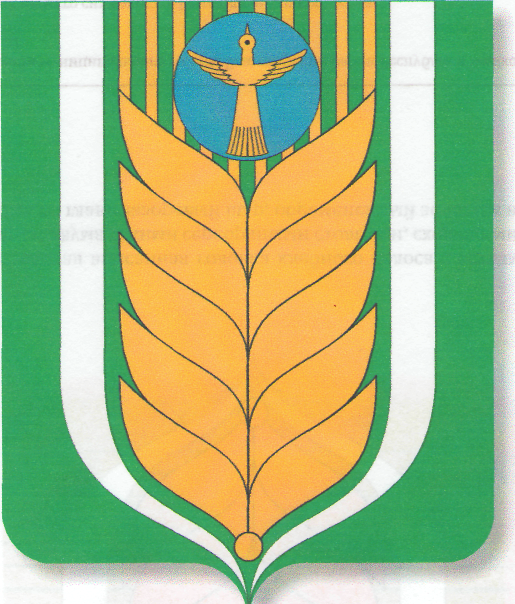 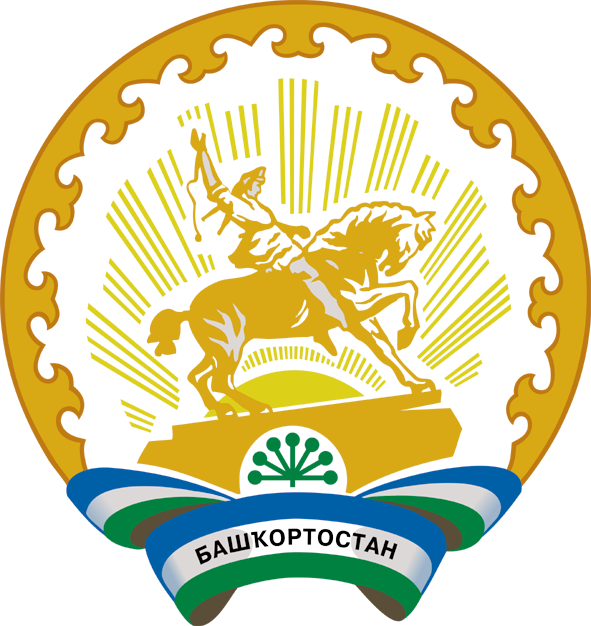 муниципаль районыныңҠашкалаша ауыл советыауыл биләмәһесоветы452747, Ҡашкалаша ауылы,Совет урамы, 56Тел. 8(34747)2-84-38 факс 2-84-90sp_kash@mail.ruСоветсельского поселения Кашкалашинский сельсоветмуниципального района452747, село Кашкалаши,ул.Советская, 56Тел. 8(34747)2-84-38 факс 2-84-90sp_kash@mail.ru